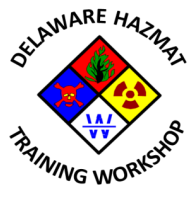 9th Annual State of Delaware Hazardous Materials Training Workshop Planning Committee Meeting #1Mill Creek Fire Station 21Thursday, August 13th, 20152:30 PM  –  4:30 PMMeeting MinutesAttendees:Dave Anderson							7.    Rebecca KeyserJerry Brennan								8.    Ellen Malenfant  Ken Cenci								9.    Jake MorenteAvery Dalton								10.  Lisa MorrisMark Dolan								11.  Beth NeumaneDavid Irwin								12. Charles StevensonA quorum was presentMeeting was called to order by Co-chair Irwin at 2:42 PM.Approval of the Agenda:Co-chair Irwin requested a motion to approve the agenda. Motion to approve the agenda as published made by Jake Morente, seconded by Ken Cenci.  No discussion on the matter.  Motion was unanimously adopted.Meeting Minutes Approval: Co-chair Irwin requested a motion to approve the April 28, 2015 meeting minutes. Motion to approve the agenda as published made by Jerry Brennan, seconded by Beth Neumane.  No discussion on the matter.  Motion was unanimously adopted.2015 Finance Report;Mark Dolan reported for the Mill Creek Fire Company -FY 2014 Carryover = 				 $  6,762.492015 Donations =				 $12,295.00TOTAL =					 $19057.492015 Expenses =				 $13,423.03FY 2015 Carryover = 				 $   5,634.46 Avery Dalton reported for DEMA –Greg Noll – Paid 4/16/15 - $1,030.32Safety Systems – Paid 5/20/15 - $7,500.00Docimo & Associates – Inv. Rec’d 5/27/15 – Not paid as of 8/14/15.Co-chair Irwin reminded the group that the 9th Annual Workshop dates will be Friday, April 1st & Saturday, April 2nd, 2016 at the DSFS Dover location.Mark Dolan explained to the group that Mill Creek plans to send an email to the 54 potential Sponsors/Exhibitors to request their participation in the 9th Annual Training Workshop and inquire what we could do to make it better for them.  Mark Dolan committed to having the emails sent out by September 12, 2015. The group discussed requesting donations from TRANSCAER and PSEG for the 2016 Workshop.  Due to timing issues we missed the opportunity for the 2015 workshop.   The request for these two groups will be sent out during the 4th quarter. Mark Dolan discussed simplifying the Exhibitor/Sponsor designation process to a single one page document.  The new system would do away with the exhibitor designation and switch to an all sponsor tiered approach.  The new sponsor levels would be;Bronze ($250)Silver ($500)Gold ($750)Platinum ($1,000)Titanium (>$1,000)The Bronze and Silver level sponsors would have one exhibitor table free; Gold and above would receive two exhibitor tables free.   Additional tables would be $250 per table.  Co-chair Irwin requested a motion to approve Mr. Dolans proposal. Motion to approve the proposal was made by Jerry Brennan, seconded by Rebecca Keyser.  After discussion on the matter the motion was unanimously adopted.Avery Dalton reported for DEMA FY 2016 HMEP Grant commitment for the Workshop is amount is $4,000.00.  The group reviewed recommendations and  action items from 04/28/2015 critique meeting:The group agreed to leave the Friday session end time at 4:00 PM and the Team Building Dinner start time at 6:00 PM, it was also agreed to have a presentation from 4:30 - 5:30 PM (suggested Rob Armstrong – Miller Environmental Group). The group agreed to provide different colored ribbons for Speakers and Sponsors.DCI has replaced damaged sponsor plaques.  Jerry Brennan agreed to provide sponsor mailing addresses to Rebecca Keyser.The group agreed to ensure that presenters are informed of the instructor’s lunch first thing in the morning.The group agreed to provide a copy of the full day’s schedule with room assignments and lunch hours on every session evaluation envelope.The group agreed to use only one survey, taken in the afternoon, for the six-hour sessions.  Jerry Brennan agreed to provide Friday’s attendees with a map showing local restaurants on Rt. 8The group agreed to have each facilitator start each session with a prepared statement and housekeeping information.The group agreed that in addition to having the classroom assignments on the hallway TV monitors list the exhibits, sponsors and have statements from DPSHS & DNREC Secretaries, DSFS & DEMA Directors.The group agreed to pursue opportunities to get the registration packets on the DSFS, DEMA, DNREC DWHS and the DVFA websites.Co-chair Irwin requested a motion to approve items “a” through “j”.      Motion to approve all items was made by Mark Dolan, seconded by Jerry Brennan.  After discussion on all items the motion was unanimously adopted. The group developed a draft 2016 program for the entire committee to review and discuss at the next meeting.  Copies attached. Workshop promotional items – Due to time constraints the group decided to table the promotional items discussion until the next meeting. Registration launch date projection - Due to time constraints the group decided to table any discussion until the next meeting.  Any other business - Due to time constraints the group decided to table any discussion until the next meeting.  Next meeting date:  		Wednesday, September 9, 2015, 2:30 – 4:30 PMMill Creek Fire Station 21 Training Room Adjournment:  The meeting adjourned at 4:44 PM ---When Registering, Please indicate if you will be attending the Teambuilding Dinner Friday, April 1, 2016 @ 6 pm at the DSFS ---State of Delaware – 9th Annual Hazardous Materials Training Workshop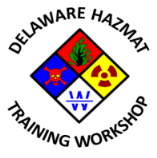 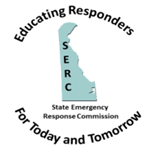 SCHEDULE OF SPECIALIZED PRE-WORKSHOP TRAINING SESSIONS  Friday, April 1, 2016  See Separate Training Class Schedule for Saturday, April 2, 2015Teambuilding Dinner to be held: Friday Evening, April 1, 2016,  6 – 8:30 pm - KEYNOTE SPEAKER -Location of Dinner and Training Sessions:  Delaware State Fire School - 1461 Chestnut Grove, Dover, DE  19904  “Educating Responders for Today and Tomorrow”State of Delaware – 9th Annual Hazardous Materials Training WorkshopSCHEDULE OF SPECIALIZED PRE-WORKSHOP TRAINING SESSIONS  Friday, April 1, 2016  See Separate Training Class Schedule for Saturday, April 2, 2015Teambuilding Dinner to be held: Friday Evening, April 1, 2016,  6 – 8:30 pm - KEYNOTE SPEAKER -Location of Dinner and Training Sessions:  Delaware State Fire School - 1461 Chestnut Grove, Dover, DE  19904  “Educating Responders for Today and Tomorrow”State of Delaware – 9th Annual Hazardous Materials Training WorkshopSCHEDULE OF SPECIALIZED PRE-WORKSHOP TRAINING SESSIONS  Friday, April 1, 2016  See Separate Training Class Schedule for Saturday, April 2, 2015Teambuilding Dinner to be held: Friday Evening, April 1, 2016,  6 – 8:30 pm - KEYNOTE SPEAKER -Location of Dinner and Training Sessions:  Delaware State Fire School - 1461 Chestnut Grove, Dover, DE  19904  “Educating Responders for Today and Tomorrow”State of Delaware – 9th Annual Hazardous Materials Training WorkshopSCHEDULE OF SPECIALIZED PRE-WORKSHOP TRAINING SESSIONS  Friday, April 1, 2016  See Separate Training Class Schedule for Saturday, April 2, 2015Teambuilding Dinner to be held: Friday Evening, April 1, 2016,  6 – 8:30 pm - KEYNOTE SPEAKER -Location of Dinner and Training Sessions:  Delaware State Fire School - 1461 Chestnut Grove, Dover, DE  19904  “Educating Responders for Today and Tomorrow”State of Delaware – 9th Annual Hazardous Materials Training WorkshopSCHEDULE OF SPECIALIZED PRE-WORKSHOP TRAINING SESSIONS  Friday, April 1, 2016  See Separate Training Class Schedule for Saturday, April 2, 2015Teambuilding Dinner to be held: Friday Evening, April 1, 2016,  6 – 8:30 pm - KEYNOTE SPEAKER -Location of Dinner and Training Sessions:  Delaware State Fire School - 1461 Chestnut Grove, Dover, DE  19904  “Educating Responders for Today and Tomorrow”8:00 to 8:30 am8:00 to 8:30 amREGISTRATION and Continental BreakfastREGISTRATION and Continental BreakfastREGISTRATION and Continental BreakfastTraining Sessions – Class Title and Instructor – 15 minute Breaks @ 10 am and 2:15 pmTraining Sessions – Class Title and Instructor – 15 minute Breaks @ 10 am and 2:15 pmTraining Sessions – Class Title and Instructor – 15 minute Breaks @ 10 am and 2:15 pm8:30-11:45 am3 hoursSession ASession BSession CSession D8:30-11:45 am3 hoursHospital DECON & EbolaPart 1***Joe Leonetti and staff ,Saint Francis HealthcareEmergency ManagementSafety & Security,Saint Francis HospitalFacilitator: J. Leonetti “If You Cannot Measure It – You Cannot Manage It!” Advanced Air Monitoring  Part 1 – Classroom Theory    (Limited to 30 people) Frank Docimo  Facilitator: “AnhydrousAmmonia – Emergency Response Training” Part 1 – Classroom Theory (Limited to 30 people)David Binder, Director EHS Tanner Industries Facilitator: “PHMSA Presentation #1”   Tony Murray,  U.S. DOT PHMSA Facilitator: 11:45 am to 1:15 pm11:45 am to 1:15 pmLUNCH IS ON YOUR OWNLUNCH IS ON YOUR OWNLUNCH IS ON YOUR OWN1:15-4:30 pm3 hoursSession ESession FSession GSession H1:15-4:30 pm3 hoursHospital DECON & EbolaPart 2***Joe Leonetti and staff, Saint Francis Healthcare Emergency Management Safety & Security, Saint Francis HospitalFacilitator: J. Leonetti “If You Cannot Measure It – You Cannot Manage It!” Advanced Air Monitoring Part 2 – Hands-on Training (Limited to 30 people)Frank Docimo Facilitator: “Anhydrous Ammonia – Emergency Response Training” Part 2 – Hands-On Training (Limited to 30 people)David Binder, Director EHS Tanner Industries Facilitator: “PHMSA Presentation #2” Tony Murray U.S. DOT PHMSA Facilitator:         State of Delaware – 8th  Annual Hazardous Materials Training WorkshopSCHEDULE OF TRAINING SESSIONSSaturday, April 2, 2016 See next page for Specialized Pre-Workshop Class Schedule for Friday, April 1, 2016Teambuilding Dinner to be held:  Friday Evening, April 1, 2016, 6:00 – 8:30 pm - KEYNOTE SPEAKER – Location of Dinner and Training Sessions:  Delaware State Fire School - 1461 Chestnut Grove, Dover, DE  19904  “Educating Responders for Today and Tomorrow”State of Delaware – 8th  Annual Hazardous Materials Training WorkshopSCHEDULE OF TRAINING SESSIONSSaturday, April 2, 2016 See next page for Specialized Pre-Workshop Class Schedule for Friday, April 1, 2016Teambuilding Dinner to be held:  Friday Evening, April 1, 2016, 6:00 – 8:30 pm - KEYNOTE SPEAKER – Location of Dinner and Training Sessions:  Delaware State Fire School - 1461 Chestnut Grove, Dover, DE  19904  “Educating Responders for Today and Tomorrow”State of Delaware – 8th  Annual Hazardous Materials Training WorkshopSCHEDULE OF TRAINING SESSIONSSaturday, April 2, 2016 See next page for Specialized Pre-Workshop Class Schedule for Friday, April 1, 2016Teambuilding Dinner to be held:  Friday Evening, April 1, 2016, 6:00 – 8:30 pm - KEYNOTE SPEAKER – Location of Dinner and Training Sessions:  Delaware State Fire School - 1461 Chestnut Grove, Dover, DE  19904  “Educating Responders for Today and Tomorrow”State of Delaware – 8th  Annual Hazardous Materials Training WorkshopSCHEDULE OF TRAINING SESSIONSSaturday, April 2, 2016 See next page for Specialized Pre-Workshop Class Schedule for Friday, April 1, 2016Teambuilding Dinner to be held:  Friday Evening, April 1, 2016, 6:00 – 8:30 pm - KEYNOTE SPEAKER – Location of Dinner and Training Sessions:  Delaware State Fire School - 1461 Chestnut Grove, Dover, DE  19904  “Educating Responders for Today and Tomorrow”State of Delaware – 8th  Annual Hazardous Materials Training WorkshopSCHEDULE OF TRAINING SESSIONSSaturday, April 2, 2016 See next page for Specialized Pre-Workshop Class Schedule for Friday, April 1, 2016Teambuilding Dinner to be held:  Friday Evening, April 1, 2016, 6:00 – 8:30 pm - KEYNOTE SPEAKER – Location of Dinner and Training Sessions:  Delaware State Fire School - 1461 Chestnut Grove, Dover, DE  19904  “Educating Responders for Today and Tomorrow”State of Delaware – 8th  Annual Hazardous Materials Training WorkshopSCHEDULE OF TRAINING SESSIONSSaturday, April 2, 2016 See next page for Specialized Pre-Workshop Class Schedule for Friday, April 1, 2016Teambuilding Dinner to be held:  Friday Evening, April 1, 2016, 6:00 – 8:30 pm - KEYNOTE SPEAKER – Location of Dinner and Training Sessions:  Delaware State Fire School - 1461 Chestnut Grove, Dover, DE  19904  “Educating Responders for Today and Tomorrow”State of Delaware – 8th  Annual Hazardous Materials Training WorkshopSCHEDULE OF TRAINING SESSIONSSaturday, April 2, 2016 See next page for Specialized Pre-Workshop Class Schedule for Friday, April 1, 2016Teambuilding Dinner to be held:  Friday Evening, April 1, 2016, 6:00 – 8:30 pm - KEYNOTE SPEAKER – Location of Dinner and Training Sessions:  Delaware State Fire School - 1461 Chestnut Grove, Dover, DE  19904  “Educating Responders for Today and Tomorrow”State of Delaware – 8th  Annual Hazardous Materials Training WorkshopSCHEDULE OF TRAINING SESSIONSSaturday, April 2, 2016 See next page for Specialized Pre-Workshop Class Schedule for Friday, April 1, 2016Teambuilding Dinner to be held:  Friday Evening, April 1, 2016, 6:00 – 8:30 pm - KEYNOTE SPEAKER – Location of Dinner and Training Sessions:  Delaware State Fire School - 1461 Chestnut Grove, Dover, DE  19904  “Educating Responders for Today and Tomorrow”7:00 to 8:30 am7:00 to 8:30 amREGISTRATION and Continental Breakfast– Please Visit the ExhibitorsREGISTRATION and Continental Breakfast– Please Visit the ExhibitorsREGISTRATION and Continental Breakfast– Please Visit the ExhibitorsREGISTRATION and Continental Breakfast– Please Visit the ExhibitorsREGISTRATION and Continental Breakfast– Please Visit the ExhibitorsREGISTRATION and Continental Breakfast– Please Visit the ExhibitorsTraining Sessions – Class Title and Instructor(s) – 15 minute Breaks @ 10 am and 2:15 pmTraining Sessions – Class Title and Instructor(s) – 15 minute Breaks @ 10 am and 2:15 pmTraining Sessions – Class Title and Instructor(s) – 15 minute Breaks @ 10 am and 2:15 pmTraining Sessions – Class Title and Instructor(s) – 15 minute Breaks @ 10 am and 2:15 pmTraining Sessions – Class Title and Instructor(s) – 15 minute Breaks @ 10 am and 2:15 pmTraining Sessions – Class Title and Instructor(s) – 15 minute Breaks @ 10 am and 2:15 pm8:30-11:45 am3 hours#1#2#3#4#5#6#78:30-11:45 am3 hoursBombs, Fireworks and Things That Go Boom according to your local Terrorists!   Classroom Theory***Instructors: Sergeant Chris Ennis and Detective Tim Kerstetter Facilitator: TRANSCAER Chlorine Emergency Response Hands-On(Part 1)***Instructor:  Chlorine Institute  Facilitator:     TBD???Part 1 – Classroom Theory  ***Instructor:Dr. Carrie PooreFacilitator: M. EvansHazMat Branch Officer Training and Certification(Part 1)***Instructors:    John Clawson, Bruce Galloway & Bill KellyFacilitator: J. BrennanHazMat Medicine: Mechanisms of Injury TBDInstructor:Fred HaasFacilitator: D. MickRapid Risk Assessment Techniques***Instructor:Frank DocimoFacilitator: Capitol Police CERT***Instructor:Inspector H. C.Facilitator:12 Noon to 1 pm12 Noon to 1 pmLUNCH PROVIDED ON SITE- Please Visit the ExhibitorsLUNCH PROVIDED ON SITE- Please Visit the ExhibitorsLUNCH PROVIDED ON SITE- Please Visit the ExhibitorsLUNCH PROVIDED ON SITE- Please Visit the ExhibitorsLUNCH PROVIDED ON SITE- Please Visit the ExhibitorsLUNCH PROVIDED ON SITE- Please Visit the Exhibitors1:00-4:15 pm3 hours#8#9#10#11#12#13#141:00-4:15 pm3 hoursBombs, Fireworks and Things That Go Boom according to your local Terrorists!   Demonstrations and Opportunity for Hands-on TrainingInstructors:Sergeant Chris Ennis and Detective Tim KerstetterFacilitator: TRANSCAER Chlorine Emergency Response Hands-On(Part 2)***Instructor:  Chlorine Institute  Facilitator:       TBD???Part 2 – Practical Training***Instructor:Dr. Carrie PooreFacilitator: M. EvansHazMat Branch Officer Training and Certification(Part 2)***Instructors:    John Clawson, Bruce Galloway & Bill KellyFacilitator: J. BrennanAdvanced Hazmat Life Support (AHLS) for Chemical Burns TBD ***Instructors: Fred Haas and Lt. David MickFacilitator: D. MickIf You Cannot Measure It You Cannot Manage It***Instructor:Frank DocimoFacilitator: Meth Labs & Marijuana Grow Labs***Instructor:Matt HigginsFacilitator:4:15 pm to 5pm4:15 pm to 5pmConference Wrap-up and Closing   Conference Wrap-up and Closing   Conference Wrap-up and Closing   Conference Wrap-up and Closing   Conference Wrap-up and Closing   Conference Wrap-up and Closing   